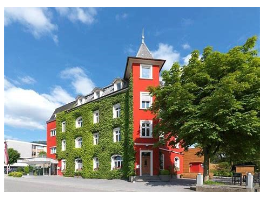 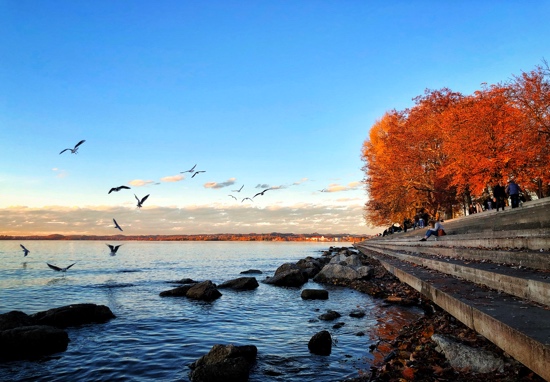 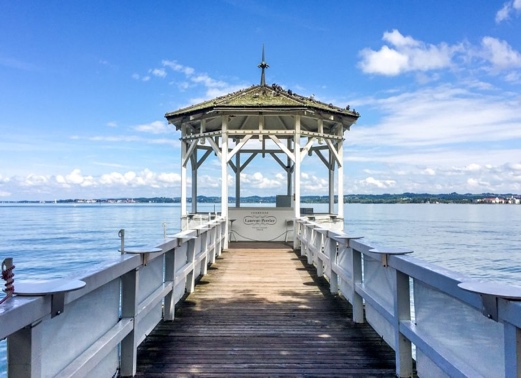 Bridgeseminar „Reizung mit starken Blättern“„Drei-Länder-Eck“  Bregenz  13.06.- 16./18.06.2019**** Hotel Schwärtzler in Bregenz, Landstr. 9, A-6900 Bregenz/ÖsterreichProgramm3 x Übernachtungen mit Frühstück, **** Hotel Schwärzler2 x 3-Gang-Menü (abends)Sauna, Sanarium und Infrarotkabine3 x Bridgeunterricht und 3x Bridgeturnier mit duplizierten Boards und Bridgemate-AuswertungStadtführung BregenzKombinierte Berg-und Seerundfahrt Bregenzer BuchtSchifffahrt nach LindauEintritt Lindauer Marionettenoper , Bustransfer Lindau – BregenzProgramm Verlängerungstage 17.06.2019 und 18.06.2019je 2 x Bridgeturnier und  1x Bridgeunterricht mit BoardbesprechungPreise: 	pro Person im Doppelzimmer (3 x Frühstück + 2 x Abendmenu): 		€ 425,00Zuschlag Einzelzimmer							€   90,00Verlängerungstage 17.06.2019 und 18.06.2019			je	€ 100,00Zuschlag Einzelzimmer Verlängerungstage				je	€   30,00Information und Anmeldung:www.bausback.orgBridgeakademie Fröhner, Christian Fröhner, Schiersteiner Str. 8, 65187 Wiesbaden 
info@bridgeakademie-fröhner.de, Tel: +49 (0) 611-9600747, Mobil: +49 (0) 1629666042Bridgeschule Alert, Nikolas Bausback, In den Rödern 32, 64297 Darmstadt
nikolas@bausback.org, Tel: +49 (0) 6151-593802, Mobil: +49 (0) 1702013235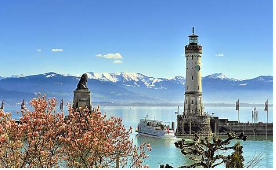 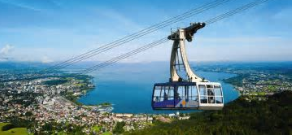 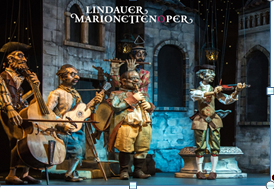 